LIKOVNA KULTURADanas po rasporedu nam je likovna kultura. Šaljem zadatak koji djeca trebaju ostvariti do sljedećeg utorka. Od štapića za uši, vate, praznih rola od toaletnog papira, kutijica, vune ili bilo kojeg drugog materijala koji nađeš u kući (provjeri s roditeljima što smiješ korisiti) napravi kostur ili neki organ ljudskog tijela. Šaljem sliku jednog kostura napravljenog od štapića za uši. Pored su napisani i nazivi kostiju, ali vi to nemojte raditi. Samo posložite (ne morate ni lijepiti), poslikajte i pošaljite u našu grupu (ne meni osobno). Imate dovoljno vremena. Poigrajte se, budite maštovoti.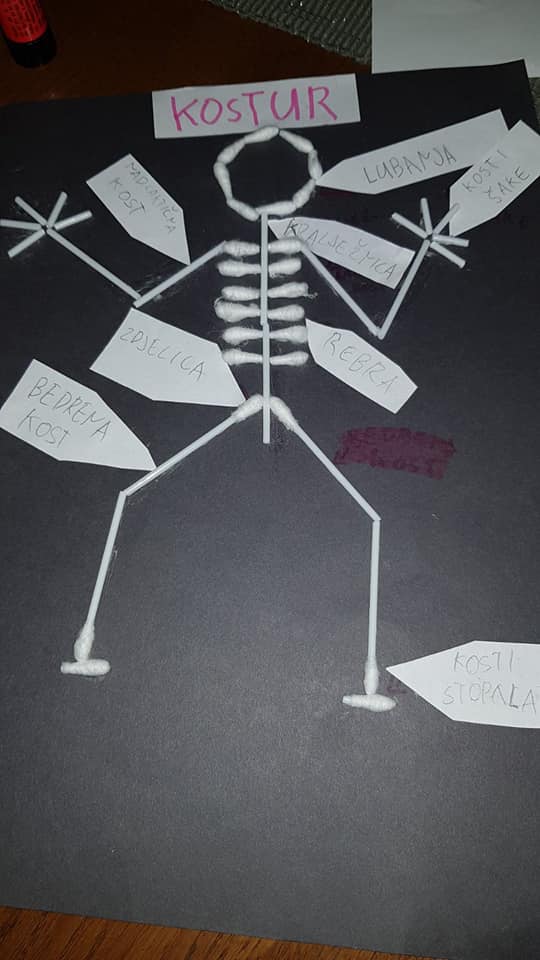 